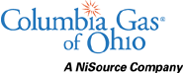 May 30, 2017Public Utilities Commission of Ohio ATTN: Barcy McNealDirector of Administration Docketing Division - 11th Floor 180 East Broad Street Columbus, Ohio 43215Re:	Case Number 89-8003-GA-TRF Case Number 16-2430-GA-ATADear Ms. McNeal:In compliance with the Public Utilities Commission of Ohio's rules governing Tariff Filing Procedures in Case Number 89-500-AU-TRF, Columbia Gas of Ohio, Inc. (Columbia) has enclosed for filing a copy in the above referenced dockets the following tariff sheets:Very truly yours,/s/ Larry W. MartinLarry W. Martin Director Regulatory MattersEnclosuresSection No.Sheet No.Page No.DescriptionOne Hundred and Ninety-Seventh Revised Sheet No. 1BIndexVIIFifth Revised Sheet No. 121a of 4Part 12 – Customer Billing and PaymentsVIIFourth Revised Sheet No. 121b of 4Part 12 – Customer Billing and PaymentsVIIFourth Revised Sheet No. 122 of 4Part 12 – Customer Billing and PaymentsVIISecond Revised Sheet No. 71 of 12Part 7 – End-Use Customer Enrollment ProcessVIIFirst Revised Sheet No. 710a of 12Part 7 – End-Use Customer Enrollment ProcessVIIFirst Revised Sheet No. 710b of 12Part 7 – End-Use Customer Enrollment Process